MYcÖRvZš¿x evsjv‡`k miKvicÖavb wk¶‡Ki Kvh©vjq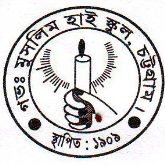                                         Mf. gymwjg nvB ¯‹zj, PÆMÖvg           : 880-31-637979                               Chittagong # 4000, Bangladesh.           ¯‹zj †KvW: 3050Established: 1909Web: www.gmhsctg.edu.bd, email: gov.muslimhigh_ctg@yahoo.com                                                             	 	                ZvwiL t 03/02/2022 wLª.weÁwßGZØviv AÎ we`¨vj‡qi mK‡ji AeMwZi Rb¨ Rvbv‡bv hv‡”Q †h, AvMvgx 05/02/2022 wLª. ZvwiL †ivR kwbevi kÖx kÖx mi¯^Zx c~Rv Dcj‡ÿ we`¨vjq eÜ _vK‡e|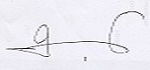 MYcÖRvZš¿x evsjv‡`k miKvicÖavb wk¶‡Ki Kvh©vjq                                        Mf. gymwjg nvB ¯‹zj, PÆMÖvg           : 880-31-637979                               Chittagong # 4000, Bangladesh.           ¯‹zj †KvW: 3050Established: 1909Web: www.gmhsctg.edu.bd, email: gov.muslimhigh_ctg@yahoo.com¯§viK bs- 21/2022                                                             	 ZvwiL t 19/01/2022 wLª.welqt 12-18 eQi eqmx wkÿv_x©‡`i †KvwfW- 19 Gi f¨vKwmb cÖ`v‡bi Z_¨ †cÖiY cÖm‡½|m~Ît- ¯§viK bs- 37.02.1500.000.35.44.22, ZvwiLt 18/01/2022wLª.|Dchy©³ welq I m~‡Îi Av‡jv‡K Rvbv‡bv hv‡”Q †h, AvMvgx 20/01/2022Bs ZvwiL 12-18 eQi eqmx AÎ we`¨vj‡qi wkÿv_x©‡`i Z_¨ Avcbvi †cÖwiZ ÒQKÓ †gvZv‡eK cÖ‡qvRbx Kvh©v‡_© GZ`m‡½ †cÖiY Kiv nj| ÒQKÓ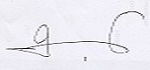 cÖvcK t ‡Rjv wkÿv Awdmvi,	‡Rvjv wkÿv Awdm, PÆMÖvg|12-18 eQi emqx ‡gvU wkÿv_x©12/01/2022Bs ZvwiL ch©šÍ 1g †WvR f¨vKwmb MÖnY K‡i‡Q1g †WvR ev`cov wkÿv_x©i msL¨v (Aewkó)2,372 Rb1,781 Rb591 Rb